П А М Я Т К АОБ УГОЛОВНОЙ ОТВЕТСТВЕННОСТИ ЗА ПОЛУЧЕНИЕ И ДАЧУ ВЗЯТКИ Взятка — принимаемые должностным лицом материальные ценности (предметы или деньги) или какая-либо имущественная выгода или услуги за действие (или наоборот бездействие), в интересах взяткодателя, которое это лицо могло или должно было совершить в силу своего служебного положения.ВЗЯТКОЙ МОГУТ БЫТЬ:ЗАВУАЛИРОВАННАЯ ФОРМА ВЗЯТКИ - банковская ссуда в долг или под видом погашения несуществующего долга, оплата товаров, купленных по заниженной цене, покупка товаров по завышенной цене, заключение фиктивных трудовых договоров с выплатой зарплаты взяточнику, его родственникам, друзьям, получение льготного кредита, завышение гонораров за лекции, статьи, и книги, «случайный» выигрыш в казино, прощение долга, уменьшение арендной платы, увеличение процентных ставок по кредиту и т.д. КТО МОЖЕТ БЫТЬ ПРИВЛЕЧЕН К УГОЛОВНОЙ ОТВЕТСТВЕННОСТИ ЗА ПОЛУЧЕНИЕ (ДАЧУ) ВЗЯТКИ?ВЗЯТКОДАТЕЛЬВЗЯТКОПОЛУЧАТЕЛЬПОСРЕДНИК                                                                         при получении (даче) взятки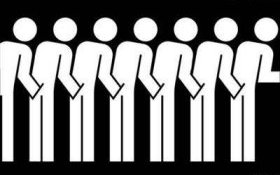 ВНИМАНИЕУголовный кодекс Российской Федерации предусматривает несколько видов преступлений, связанных со взяткой:Получение взятки – получение должностным лицом, иностранным должностным лицом либо должностным лицом публичной международной организации  лично или через посредника взятки  в виде денег, ценных бумаг, иного имущества либо в виде незаконных оказания ему услуг имущественного характера, предоставления иных имущественных прав за совершение действий (бездействие) в пользу взяткодателя или представляемых им лиц, если такие действия (бездействие) входят в служебные полномочия должностного лица либо если оно в силу должностного положения может способствовать таким действиям (бездействию), а равно за общее покровительство или попустительство по службе (статья 290 УК РФ).Дача взятки - дача взятки должностному лицу, иностранному должностному лицу либо должностному лицу публичной международной организации лично или через посредника (статья 291 УК РФ).Посредничество во взяточничестве - непосредственная передача взятки по поручению взяткодателя или взяткополучателя либо иное способствование взяткодателю и (или) взяткополучателю в достижении либо реализации соглашения между ними о получении и даче взятки в значительном размере  (статья  291.1 УК РФ).Провокация взятки - попытка передачи должностному лицу, иностранному должностному лицу, должностному лицу публичной международной организации либо лицу, выполняющему управленческие функции в коммерческих или иных организациях, без его согласия денег, ценных бумаг, иного имущества или оказания ему услуг имущественного характера, предоставления иных имущественных прав в целях искусственного создания доказательств совершения преступления либо шантажа (статья 304 УК РФ).ВНИМАНИЕОТВЕТСТВЕННОСТЬ ЗА ПОЛУЧЕНИЕ ВЗЯТКИ(статья 290 Уголовного кодекса Российской Федерации)ВНИМАНИЕ
ОТВЕТСТВЕННОСТЬ ЗА ДАЧУ ВЗЯТКИ(статья 291 Уголовного кодекса Российской Федерации)МЕЛКОЕ ВЗЯТОЧНИЧЕСТВО(статья 291.2 Уголовного кодекса Российской Федерации)ВНИМАНИЕ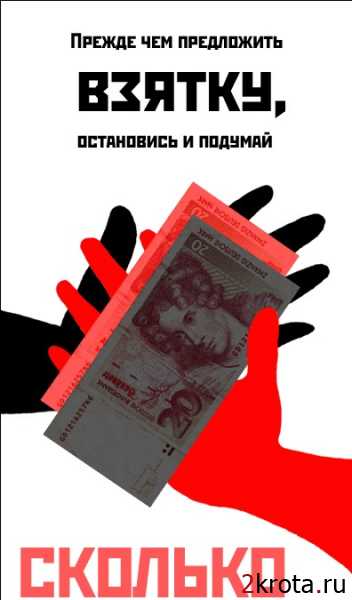 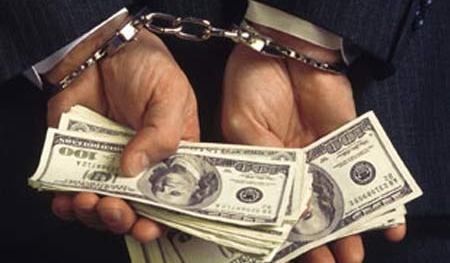 ОТВЕТСТВЕННОСТЬ ЗА ПОСРЕДНИЧЕСТВО ВО ВЗЯТНИЧЕСТВЕ (статья 291.1 Уголовного кодекса Российской Федерации)ВНИМАНИЕПРОВОКАЦИЯ ВЗЯТКИ ЛИБО КОММЕРЧЕСКОГО ПОДКУПА(статья 304 Уголовного кодекса Российской Федерации)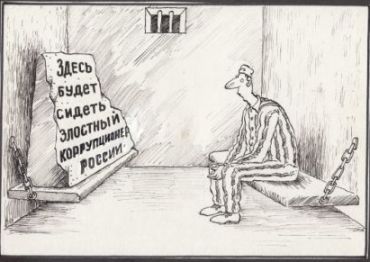 В рамках законодательства об административных правонарушениях существует административная ответственность юридических лиц за незаконную передачу, предложение или обещание от имени или в интересах юридического лица должностному лицу денег, ценных бумаг, иного имущества, оказание ему услуг имущественного характера, предоставление имущественных прав за совершение в интересах данного юридического лица должностным лицом действий (бездействий), связанного с занимаемым ими служебным положением (незаконное вознаграждение от имени юридического лица).НЕЗАКОННОЕ ВОЗНАГРАЖДЕНИЕ ОТ ИМЕНИ ЮРИДИЧЕСКОГО ЛИЦА)(статья 19.28 Кодекса Российской Федерации об административных правонарушениях)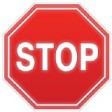 ТЕМЫ, ОБСУЖДЕНИЕ КОТОРЫХ С ПРЕДСТАВИТЕЛЯМИ ОРГАНИЗАЦИЙ И ГРАЖДАНАМИ, ЧЬЯ ВЫГОДА ЗАВИСИТ ОТ РЕШЕНИЙ И ДЕЙСТВИЙ СЛУЖАЩИХ И РАБОТНИКОВ, МОЖЕТ ВОСПРИНИМАТЬСЯ КАК ПРОСЬБА О ДАЧЕ ВЗЯТКИнизкий уровень заработной платы служащего и нехватка денежных средств на реализацию тех или иных нужд;желание приобрести то или иное имущество, получить ту или иную услугу, отправиться в туристическую поездку;отсутствие работы у родственников служащего, работника;необходимость поступления детей служащего (работника) в образовательное учреждение и т.д.СЛОВА И ВЫРАЖЕНИЯ СЛУЖАЩЕГО (РАБОТНИКА), КОТОРЫЕ МОГУТ БЫТЬ ВОСПРИНЯТЫ КАК ПРОСЬБА (НАМЕК) О ДАЧЕ ВЗЯТКИДЕЙСТВИЯ, КОТОРЫЕ МОГУТ ВОСПРИНИМАТЬСЯ ОКРУЖАЮЩИМИ КАК СОГЛАСИЕ ПРИНЯТЬ ВЗЯТКУпереговоры о последующем трудоустройстве с организацией, которая извлекла, извлекает или может извлечь выгоду из решений или действий (бездействия) служащего (работника);родственники служащего (работника) устраиваются на работу в организацию, которая извлекла, извлекает или может извлечь выгоду из его решений или действий (бездействия);родственники служащего (работника) соглашаются принять подарок от организации, которая извлекла, извлекает или может извлечь выгоду из его решений или действий (бездействия) и т.д.;НЕКОТОРЫЕ КОСВЕННЫЕ ПРИЗНАКИ ПРЕДЛОЖЕНИЯ ВЗЯТКИ: разговор о возможной взятке носит иносказательный характер, речь взяткодателя состоит из односложных предложений, не содержащих открытых заявлений о том, что при положительном решении спорного вопроса 
он передаст ему деньги или окажет какие-либо услуги; никакие «опасные» выражения при этом не допускаются. в ходе беседы взяткодатель, при наличии свидетелей или аудио, видеотехники, жестами или мимикой дает понять, что готов обсудить возможности решения этого вопроса в другой обстановке (в другое время, в другом месте). сумма или характер взятки не озвучиваются; вместе с тем соответствующие цифры могут быть написаны на листке бумаги, набраны на калькуляторе или компьютере и продемонстрированы потенциальному взяткополучателю. взяткодатель может неожиданно прервать беседу и под благовидным предлогом покинуть помещение, оставив при этом папку с материалами, конверт, портфель, сверток. взяткодатель может переадресовать продолжение контакта другому человеку, напрямую не связанному с решением вопроса. ВАШИ ДЕЙСТВИЯ В СЛУЧАЕ ПРЕДЛОЖЕНИЯ ВЗЯТКИвести себя крайне осторожно, вежливо, без заискивания, не допуская опрометчивых высказываний, которые могли бы трактоваться взяткодателем (взятковымогателем) либо как готовность, либо как категорический отказ принять (дать) взятку; внимательно выслушать и точно запомнить предложенные Вам условия (размеры сумм, наименование товаров и характер услуг, сроки и способы передачи взятки, форма коммерческого подкупа, последовательность решения вопросов); постараться перенести вопрос о времени и месте передачи взятки до следующей беседы и предложить хорошо знакомое Вам место для следующей встречи; не берите инициативу в разговоре на себя, больше «работайте на прием», позволяйте потенциальному взяткополучателю (взяткодателю) «выговориться», сообщить Вам как можно больше информации; при наличии у Вас диктофона постараться записать (скрытно) предложение о взятке или ее вымогательстве. 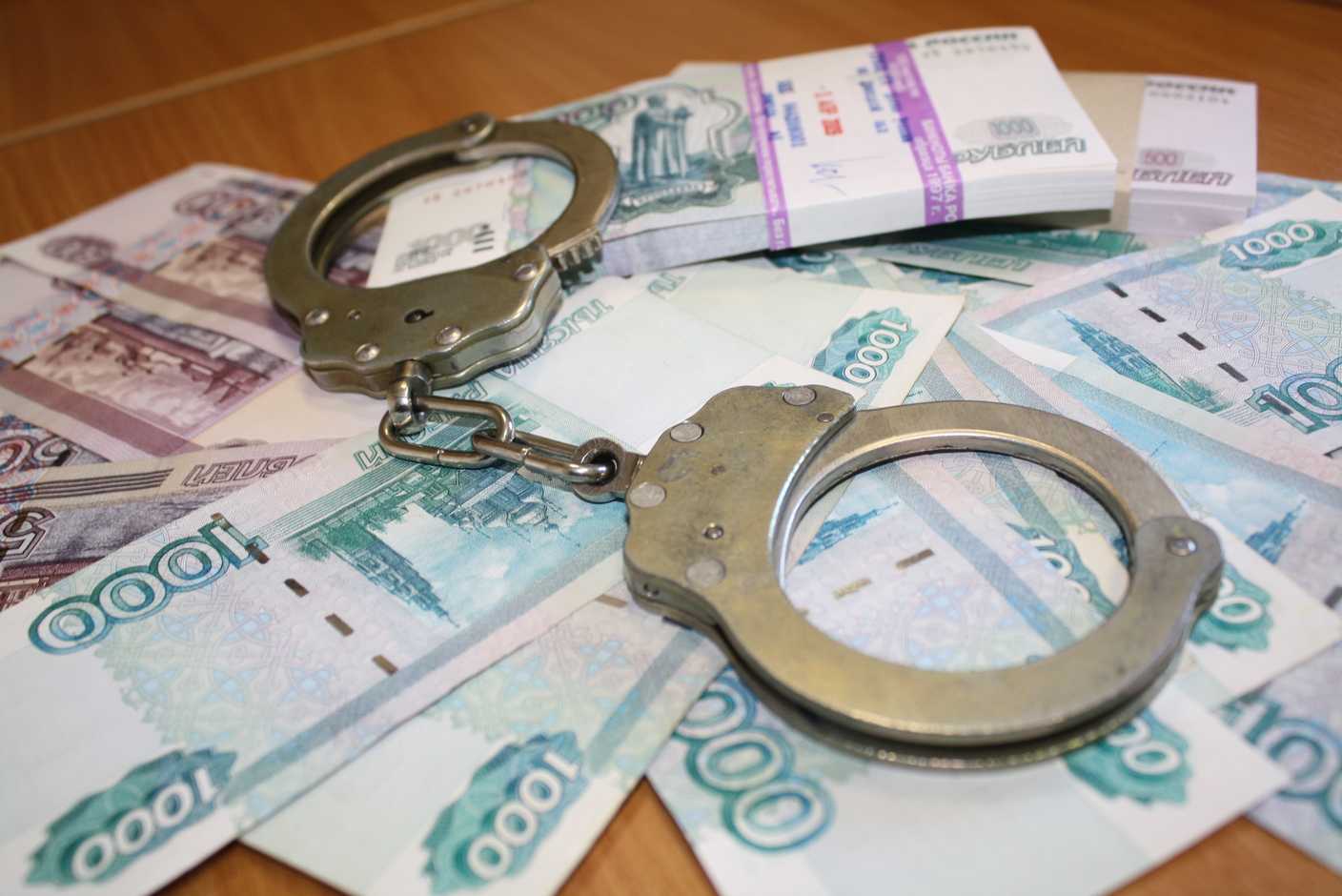 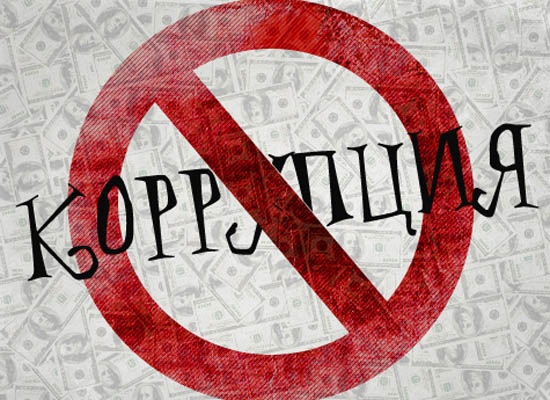 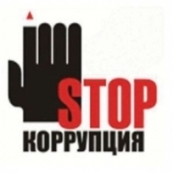 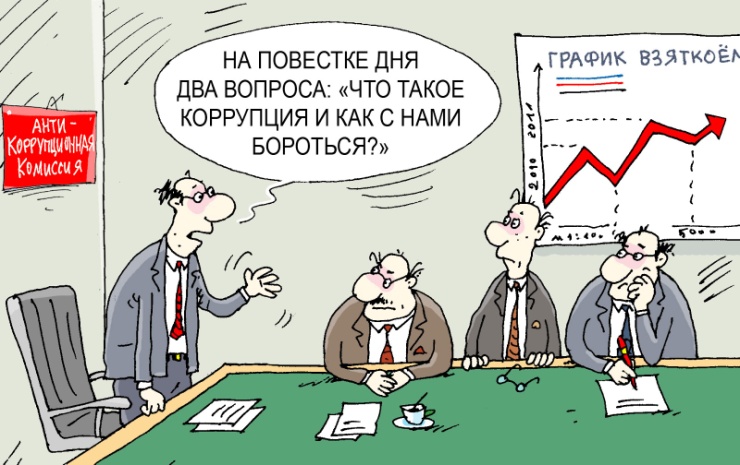 КОРРУПЦИЯ - злоупотребление служебным положением, дача взятки, 
получение взятки, злоупотребление полномочиями, коммерческий подкуп либо 
иное незаконное использование физическим лицом своего должностного положения вопреки законным интересам общества и государства в целях получения выгоды в виде денег, ценностей, иного имущества или услуг имущественного характера, иных имущественных прав для себя или для третьих лиц либо незаконное предоставление такой выгоды указанному лицу другими физическими лицами, а также совершение перечисленных деяний от имени или в интересах юридического лица(ст. 1 Федерального закона от 25.12.2008№ 273-ФЗ «О противодействии коррупции»).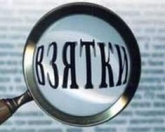 ПРЕДМЕТЫ - деньги, в том числе валюта, банковские чеки и ценные бумаги, изделия из драгоценных металлов и камней, автомашины, продукты питания, видеотехника, бытовые приборы и другие товары, квартиры, дачи, загородные дома, гаражи, земельные участки и другая недвижимость. УСЛУГИ И ВЫГОДЫ - лечение, ремонтные и строительные работы, санаторные и туристические путевки, поездки за границу, оплата развлечений и других расходов безвозмездно или по заниженной стоимости. 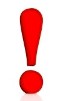 УЧАСТИЕ РОДСТВЕННИКОВ В ПОЛУЧЕНИИ ВЗЯТКИДействия должностного лица также квалифицируются как получение взятки, если имущественные выгоды в виде денег, иных ценностей, оказания материальных услуг предоставлены родным и близким должностного лица с его согласия, и при этом он использовал свои служебные полномочия в пользу взяткодателя 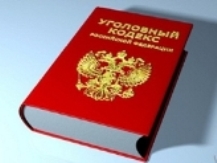 получение взятки; дача взятки;посредничество во взяточничестве;коммерческий подкуп;провокация взятки либо коммерческого подкупа.ПОКУШЕНИЕ НА ПОЛУЧЕНИЕ ВЗЯТКИЕсли обусловленная передача ценностей не состоялась по обстоятельствам, не зависящим от воли лиц, действия которых были непосредственно направлены на их передачу или получение, содеянное следует квалифицировать как покушение на дачу либо получение взятки, на посредничество во взяточничестве или коммерческий подкуп (Постановление Пленума Верховного Суда РФ от 09.07.2013 № 24) Ответственность за получение, дачу взятки, посредничество во взяточничестве наступает независимо от времени получения должностным лицом взятки - до или после совершения им действий (бездействия) по службе в пользу взяткодателя или представляемых им лиц, а также независимо от того, были ли указанные действия (бездействие) заранее обусловлены взяткой или договоренностью с должностным лицом о передаче за их совершение взятки.ПРЕСТУПЛЕНИЕНАКАЗАНИЕПолучение взятки должностным лицом     штраф в размере до одного миллиона рублей с лишением права занимать определенные должности или заниматься определенной деятельностью на срок до трех лет;или    штраф в размере заработной платы или иного дохода осужденного за период до двух лет с лишением права занимать определенные должности или заниматься определенной деятельностью на срок до трех лет;или    штраф в размере от десятикратной до пятидесятикратной суммы взятки с лишением права занимать определенные должности или заниматься определенной деятельностью на срок до трех лет;либо    исправительные работы на срок от одного года до двух лет с лишением права занимать определенные должности или заниматься определенной деятельностью на срок до трех лет;либо    принудительные работы на срок до пяти лет с лишением права занимать определенные должности или заниматься определенной деятельностью на срок до трех лет;либо    лишение свободы на срок до трех лет со штрафом в размере от десятикратной до двадцатикратной суммы взятки или без такового.Получение должностным лицом взятки в значительном размере (свыше 25 тыс. руб.)     штраф в размере от двухсот тысяч до одного миллиона пятисот тысяч рублей с лишением права занимать определенные должности или заниматься определенной деятельностью на срок до трех лет;или    штраф в размере заработной платы или иного дохода осужденного за период от шести месяцев до двух лет с лишением права занимать определенные должности или заниматься определенной деятельностью на срок до трех лет; или    штраф в размере от тридцатикратной до шестидесятикратной суммы взятки с лишением права занимать определенные должности или заниматься определенной деятельностью на срок до трех лет;либо    лишение свободы на срок до шести лет со штрафом в размере до тридцатикратной до двадцатикратной суммы взятки или без такового и с лишением права занимать определенные должности или заниматься определенной деятельностью на срок до трех лет или без такового.Получение взятки должностным лицом за незаконные действия (бездействие)     штраф в размере от пятисот тысяч до двух миллионов рублей с лишением права занимать определенные должности или заниматься определенной деятельностью на срок до пяти лет;или    штраф в размере заработной платы или иного дохода осужденного за период от шести месяцев до двух лет с лишением права занимать определенные должности или заниматься определенной деятельностью на срок до пяти лет; или    штраф в размере от сорокакратной до семидесятикратной суммы взятки с лишением права занимать определенные должности или заниматься определенной деятельностью на срок до пяти лет;либо    лишение свободы на срок до трех до восьми лет со штрафом в размере до сорокакратной суммы взятки или без такового и с лишением права занимать определенные должности или заниматься определенной деятельностью на срок до пяти лет или без такового.Совершение вышеуказанных преступлений лицом, занимающим государственную должность Российской Федерации, государственную должность субъекта Российской Федерации, главой органа местного самоуправления    штраф в размере от одного миллиона до трех миллионов рублей с лишением права занимать определенные должности или заниматься определенной деятельностью на срок до семи лет;или    штраф в размере заработной платы или иного дохода осужденного за период от одного года до трех лет с лишением права занимать определенные должности или заниматься определенной деятельностью на срок до семи лет;или    штраф в размере от шестидесятикратной до восьмидесятикратной суммы взятки с лишением права занимать определенные должности или заниматься определенной деятельностью на срок до семи лет;либо    лишение свободы на срок до пяти до десяти лет со штрафом в размере до пятидесятикратной суммы взятки или без такового и с лишением права занимать определенные должности или заниматься определенной деятельностью на срок до семи лет или без такового.Получение взятки совершенное группой 
лиц по предварительному сговору 
или организованной группой, 
с вымогательством, в крупном 
размере (свыше 150 тыс. руб.)    штраф в размере от двух миллионов до четырех миллионов рублей с лишением права занимать определенные должности или заниматься определенной деятельностью на срок до десяти лет;или    штраф в размере заработной платы или иного дохода осужденного за период от двух года до четырех лет с лишением права занимать определенные должности или заниматься определенной деятельностью на срок до десяти лет;или    штраф в размере от семидесятикратной до девяностократной суммы взятки с лишением права занимать определенные должности или заниматься определенной деятельностью на срок до десяти лет;либо    лишение свободы на срок до семи до двенадцати лет со штрафом в размере до шестидесятикратной суммы взятки или без такового и с лишением права занимать определенные должности или заниматься определенной деятельностью на срок до десяти лет или без такового.Получение взятки в особо 
крупном размере (свыше 1 млн. руб.)    штраф в размере от трех миллионов до пяти миллионов рублей с лишением права занимать определенные должности или заниматься определенной деятельностью на срок до пятнадцати лет;или    штраф в размере заработной платы или иного дохода осужденного за период от трех года до пяти лет с лишением права занимать определенные должности или заниматься определенной деятельностью на срок до пятнадцати лет;или    штраф в размере от восьмидесятикратной до стократной суммы взятки с лишением права занимать определенные должности или заниматься определенной деятельностью на срок до пятнадцати лет;либо    лишение свободы на срок до восьми до пятнадцати лет со штрафом в размере до семидесятикратной суммы взятки или без такового и с лишением права занимать определенные должности или заниматься определенной деятельностью на срок до пятнадцати лет или без такового.Заведомо ложный донос, в том числе о вымогательстве взятки, рассматривается Уголовным кодексом Российской Федерации (статья 306 УК РФ)как преступление и наказывается штрафом, обязательными работами, принудительными работами, арестом, лишением свободы максимально на срок до шести лет.Вымогательство взятки- это требование должностного лица или лица, выполняющего управленческие функции в коммерческой или иной организации, дать взятку либо передать незаконное вознаграждение при коммерческом подкупе, сопряженное с угрозой совершить действия (бездействие), которые могут причинить вред законным интересам лица, а также создание условий, при которых лицо вынуждено передать указанные предметы с целью предотвращения вредных последствий для своих правоохраняемых интересов (Постановление Пленума Верховного Суда Российской Федерации от 09.07.2013 № 24)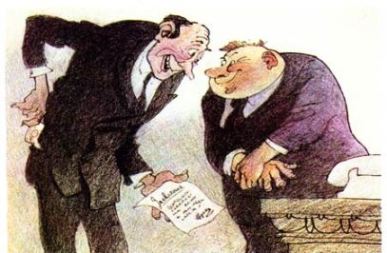 - Спорим на 1000 рублей, что откажете?- Спорим на 2000, что не откажу?ПРЕСТУПЛЕНИЕНАКАЗАНИЕДача взятки должностному лицу лично или через посредника штраф в размере до пятисот тысяч рублей;илиштраф в размере заработной платы или иного дохода осужденного за период до одного года;илиштраф в размере от пятикратной до тридцатикратной суммы взятки;либоисправительные работы на срок до двух лет с лишением права занимать определенные должности или заниматься определенной деятельностью на срок до трех лет или без такового;либопринудительные работы на срок до трех лет;либолишение свободы на срок до двух лет со штрафом в размере от пятикратной до десятикратной суммы взятки или без такового.Дача взятки должностному лицу в значительном размере (свыше 25 тыс. руб.) лично или через посредникаштраф в размере до одного миллиона рублей;илиштраф в размере заработной платы или иного дохода осужденного за период до двух лет;илиштраф в размере от десятикратной до сорокакратной суммы взятки;либоисправительные работы на срок от одного года до двух лет с лишением права занимать определенные должности или заниматься определенной деятельностью на срок от одного года до трех лет или без такового;либолишение свободы на срок до пяти лет со штрафом в размере от пятикратной до пятнадцатикратной суммы взятки или без такового.Дача взятки должностному лицу лично или через посредника за совершение им заведомо незаконных действий (бездействие)штраф в размере до одного миллиона пятисот тысяч рублей с лишением права занимать определенные должности или заниматься определенной деятельностью на срок до пяти лет или без такового;илиштраф в размере заработной платы или иного дохода осужденного за период до двух лет с лишением права занимать определенные должности или заниматься определенной деятельностью на срок до пяти лет или без такового;илиштраф в размере от тридцатикратной до шестидесятикратной суммы взятки с лишением права занимать определенные должности или заниматься определенной деятельностью на срок до пяти лет или без такового;либолишение свободы на срок до восьми лет со штрафом в размере до тридцатикратной суммы взятки или без такового и с лишением права занимать определенные должности или заниматься определенной деятельностью на срок до пяти лет или без такового.Дача взятки совершенная группой
лиц по предварительному сговору или организованной группой, в крупном размере (свыше 150 тыс. руб.)
штраф в размере от одного миллиона до трех миллионов рублей с лишением права занимать определенные должности или заниматься определенной деятельностью на срок до семи лет или без такового;илиштраф в размере заработной платы или иного дохода осужденного за период от одного года до трех лет с лишением права занимать определенные должности или заниматься определенной деятельностью на срок до семи лет или без такового;илиштраф в размере от шестидесятикратной до восьмидесятикратной суммы взятки с лишением права занимать определенные должности или заниматься определенной деятельностью на срок до семи лет или без такового;либолишение свободы на срок от семи до двенадцати лет со штрафом в размере до шестидесятикратной суммы взятки или без такового и с лишением права занимать определенные должности или заниматься определенной деятельностью на срок до семи лет или без такового.Дача взятки совершенная группой лиц по предварительному сговору или организованной группой, в особо крупном размере (свыше 1 млн. руб.)штраф в размере от двух миллионов до четырех миллионов рублей с лишением права занимать определенные должности или заниматься определенной деятельностью на срок до десяти лет или без такового;илиштраф в размере заработной платы или иного дохода осужденного за период от двух до четырех лет с лишением права занимать определенные должности или заниматься определенной деятельностью на срок до десяти лет или без такового;илиштраф в размере от семидесятикратной до девяностократной суммы взятки с лишением права занимать определенные должности или заниматься определенной деятельностью на срок до десяти лет или без такового;либолишение свободы на срок от восьми до пятнадцати лет со штрафом в размере до семидесятикратной суммы взятки или без такового и с лишением права занимать определенные должности или заниматься определенной деятельностью на срок до десяти лет или без такового.ПРЕСТУПЛЕНИЕНАКАЗАНИЕПолучение взятки, дача взятки лично или через посредника в размере, не превышающем десяти тысяч рублейштраф в размере до двухсот тысяч рублей;илиштраф в размере заработной платы или иного дохода осужденного за период до трех месяцев;либоисправительные работы на срок до одного года; либоограничение свободы на срок до двух лет; либолишение свободы на срок до одного года.Получение взятки, дача взятки лично или через посредника в размере, не превышающем десяти тысяч рублей, совершенные лицом, имеющим судимость за совершение преступлений, предусмотренных статьями 290, 291, 291.1 и 291.2 Уголовного кодекса Российской Федерации штраф в размере до одного миллиона рублей; илиштраф в размере заработной платы или иного дохода осужденного за период до одного года;либоисправительные работы на срок до трех лет;либоограничение свободы на срок до четырех лет; либолишение свободы на срок до трех лет.Гражданин, давший взятку, может быть освобожден от ответственности, если: установлен факт вымогательства; гражданин добровольно сообщил в правоохранительные органы о содеянном;гражданин активно способствовал раскрытию и (или) расследованию преступления.Не может быть признано добровольным заявление о даче взятки, если правоохранительным органам стало известно об этом из других источников.ПРЕСТУПЛЕНИЕНАКАЗАНИЕПосредничество во взяточничестве в значительном размере (свыше 
25 тыс. руб.)штраф в размере до семисот тысяч рублей с лишением права занимать определенные должности или заниматься определенной деятельностью на срок до трех лет или без такового;илиштраф в размере заработной платы или иного дохода осужденного за период до одного года с лишением права занимать определенные должности или заниматься определенной деятельностью на срок до трех лет или без такового;илиштраф в размере от двадцатикратной до сорокакратной суммы взятки с лишением права занимать определенные должности или заниматься определенной деятельностью на срок до трех лет или без такового;либолишение свободы на срок до четырех лет со штрафом в размере до двадцатикратной суммы взятки или без такового.Посредничество во взяточничестве за совершение заведомо незаконных действий (бездействие) штраф в размере до одного миллиона рублей с лишением права занимать определенные должности или заниматься определенной деятельностью на срок до трех лет или без такового;илиштраф в размере заработной платы или иного дохода осужденного за период до одного года с лишением права занимать определенные должности или заниматься определенной деятельностью на срок до трех лет или без такового;илиштраф в размере от двадцатикратной до пятидесятикратной суммы взятки с лишением права занимать определенные должности или заниматься определенной деятельностью на срок до трех лет или без такового;либолишение свободы на срок от трех до семи лет со штрафом в размере до тридцатикратной суммы взятки или без такового и с лишением права занимать определенные должности или заниматься определенной деятельностью на срок до трех лет или без такового.Посредничество во взяточничестве, совершенное группой лиц по предварительному сговору или организованной группой, в крупном размере (свыше 150 тыс. руб.) штраф в размере от одного миллиона до двух миллионов рублей с лишением права занимать определенные должности или заниматься определенной деятельностью на срок до пяти лет или без такового;илиштраф в размере заработной платы или иного дохода осужденного за период от одного года до двух лет с лишением права занимать определенные должности или заниматься определенной деятельностью на срок до пяти лет или без такового;илиштраф в размере от пятидесятикратной до семидесятикратной суммы взятки с лишением права занимать определенные должности или заниматься определенной деятельностью на срок до пяти лет или без такового;либолишение свободы на срок от пяти до десяти лет со штрафом в размере до шестидесятикратной суммы взятки или без такового и с лишением права занимать определенные должности или заниматься определенной деятельностью на срок до пяти лет или без такового.Посредничество во взяточничестве, совершенное в особо крупном размере (свыше 1 млн. руб.) штраф в размере от одного миллиона пятисот тысяч до трех миллионов рублей с лишением права занимать определенные должности или заниматься определенной деятельностью на срок до семи лет или без такового;илиштраф в размере заработной платы или иного дохода осужденного за период от двух до трех лет с лишением права занимать определенные должности или заниматься определенной деятельностью на срок до семи лет или без такового;илиштраф в размере от шестидесятикратной до восьмидесятикратной суммы взятки с лишением права занимать определенные должности или заниматься определенной деятельностью на срок до семи лет или без такового либолишение свободы на срок от семи до двенадцати лет со штрафом в размере до семидесятикратной суммы взятки или без такового и с лишением права занимать определенные должности или заниматься определенной деятельностью на срок до семи лет или без такового.Обещание или предложение посредничества во взяточничествештраф в размере до трех миллионов рублей с лишением права занимать определенные должности или заниматься определенной деятельностью на срок до пяти лет или без такового;илиштраф в размере заработной платы или иного дохода осужденного за период до трех лет с лишением права занимать определенные должности или заниматься определенной деятельностью на срок до пяти лет или без такового;илиштраф в размере до шестидесятикратной суммы взятки с лишением права занимать определенные должности или заниматься определенной деятельностью на срок до пяти лет или без такового;либолишение свободы на срок до семи лет со штрафом в размере до тридцатикратной суммы взятки или без такового и с лишением права занимать определенные должности или заниматься определенной деятельностью на срок до пяти лет или без такового.Гражданин, являющийся посредником во взяточничестве, может быть освобожден от ответственности, если: добровольно сообщил в правоохранительные органы о содеянном;активно способствовал раскрытию и (или) пресечению преступления.Не может быть признано добровольным заявление о посредничестве 
во взяточничестве, если правоохранительным органам стало известно об этом из других источников.ПРЕСТУПЛЕНИЕНАКАЗАНИЕПопытка передачи должностному лицу, иностранному должностному лицу, должностному лицу публичной международной организации либо лицу, выполняющему управленческие функции в коммерческих или иных организациях, без его согласия денег, ценных бумаг, иного имущества или оказания ему услуг имущественного характера, предоставления иных имущественных прав в целях искусственного создания доказательств совершения преступления либо шантажаштраф в размере до двухсот тысяч рублей;илиштраф в размере заработной платы или иного дохода осужденного за период до восемнадцати месяцев; либопринудительные работы на срок до пяти лет с лишением права занимать определенные должности или заниматься определенной деятельностью на срок до трех лет или без такового; либолишение свободы на срок до пяти лет с лишением права занимать определенные должности или заниматься определенной деятельностью на срок до трех лет или без такового.ПРАВОНАРУШЕНИЕНАКАЗАНИЕНезаконная передача, предложение или обещание от имени или в интересах юридического лица должностному лицу денег, ценных бумаг, иного имущества, оказание ему услуг имущественного характера, предоставление имущественных прав за совершение в интересах данного юридического лица должностным лицом действий (бездействий), связанного с занимаемым ими служебным положением     штраф на юридических лиц в размере до трехкратной суммы денежных средств, стоимости ценных бумаг, иного имущества, услуг имущественного характера, иных имущественных прав, незаконно переданных или оказанных либо обещанных или предложенных от имени юридического лица, но не менее одного миллиона рублей с конфискацией денег, ценных бумаг, иного имущества или стоимости услуг имущественного характера, иных имущественных правВышеуказанные действия, совершенные в крупном размере (более 1 млн. рублей)    штраф на юридических лиц до тридцатикратного размера суммы денежных средств, стоимости ценных бумаг, иного имущества, услуг имущественного характера, иных имущественных прав, незаконно переданных или оказанных либо обещанных или предложенных от имени юридического лица, но не менее двадцати миллионов рублей с конфискацией денег, ценных бумаг, иного имущества или стоимости услуг имущественного характера, иных имущественных правВышеуказанные действия, совершенные в крупном размере (более 20 млн. рублей)    штраф на юридических лиц в размере до стократной суммы денежных средств, стоимости ценных бумаг, иного имущества, услуг имущественного характера, иных имущественных прав, незаконно переданных или оказанных либо обещанных или предложенных от имени юридического лица, но не менее ста миллионов рублей с конфискацией денег, ценных бумаг, иного имущества или стоимости услуг имущественного характера, иных имущественных прав«вопрос решить трудно, но можно»;  «спасибо на хлеб не намажешь»;«дороворимся»;«нужны более веские аргументы»;«нужно обсудить параметры»;«ну что делать будем?» и т.д.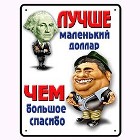 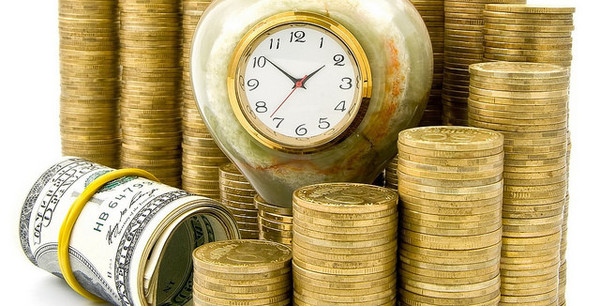 